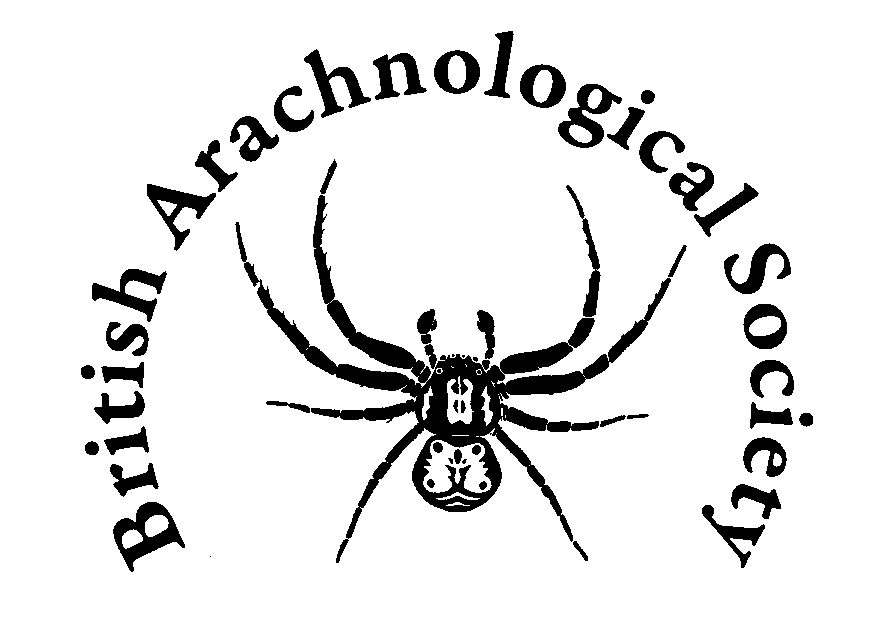 British Arachnological SocietyImplementation of the BAS Health and Safety Policy StatementThe BAS Health & Safety Policy Statement is available in the Members’ Area of the website on the Regional Coordinators’ Page and on the BAS GoogleDrive under BAS Council Area -> Constitution & Governance -> Policy Documents.This document is to provide broad guidelines and advice regarding the implementation of that policy.BAS Risk Assessment form (below). The Organiser for all field and indoor events involving volunteers or members should complete this form. A copy of the form should be given to each participant, and each should sign the attendance sheet (p.5) to indicate they have read the Risk Assessment and have a copy of the relevant part (all but the last two pages). Page 6 has a Likelihood x Severity table for determining whether an event can go ahead (no red boxes) or not (one or more red boxes). Existing health issues. All participants (where known in advance) should be requested to share any major health issues with the leader, in confidence if necessary. This might include allergies (and if so, do they carry an EpiPen?), debilitating health conditions (e.g. diabetes or asthma) etc. If someone becomes unwell or worse, emergency services will want to know if it might relate to an existing condition. It is up to individuals to decide what they share, but at least we can demonstrate that we have asked. Any information provided should be deleted immediately after the event.Next of kin contact details. Request contact details of next of kin to pass on to emergency services. Any information provided should be deleted immediately after the event.First aider. It is highly desirable, although not essential, that an identified First Aider is present. The risk of serious injury during our events is relatively low.The example BAS Risk Assessment form below is completed for a specific site with several potential hazards. It provides an indication of the sort of assessment required and is readily modifiable to your situation. Geoff Oxford14 August 2022BAS Risk Assessment FormEmergency InformationSigning sheet:  I confirm that I have read and understood this risk assessment and am able to apply it.SiteSteart MarshesTask being assessedGeneral survey for ArachnidsRisk Assessor/sFrancis Farr-CoxDate of Assessment25/05/22General RequirementsOnly visit sites with another member with you.  At least one member must have a charged mobile phone.  On arrival at site find a point where signal is adequate and note where this is before venturing further, and then check periodically to see whether a signal is available. In that way, if you need a signal and don’t have one, you can always return to somewhere that has.  Know your location.  Carry a map and if you have a smart phone download and use the app what3words (see: what3words.com).What is the hazard?Persons etc. at risk who might be harmedHow might people etc. be harmed?Existing control measuresRisk Rating with existing control measures  L x S = RRRisk Rating with existing control measures  L x S = RRRisk Rating with existing control measures  L x S = RRIs this acceptable?Traffic - crossing/walking along roads /access tracksYou and othersCollision, serious injury, deathKeep alert with eyes and ears for traffic.  When walking on the road keep in single file on the right, facing traffic on your side.  155YesOpen water, ditches etc.YouHypothermia, drowningKeep to paths, probe edges for depth when approaching water.  155YesMembers of the publicYouConfrontationTry to avoid this by explaining what you are doing and that you have permission122YesLivestockYouTramplingBe aware of livestock in fields and avoid contact.  Avoid fields with bulls, cows with calves, sows with piglets.  155YesTidesYouGetting cut off, stuck in mud, hypothermia, drowningUse a tidetable or advice on Steart Marshes website to know tide times and heights and where inundation will occur155YesWalking in and around fields, open ground and muddy and uneven groundYouSlips, trips and fallsWear appropriate footwear for the site and use paths and safe routes between sites. Where possible use gates, stiles, bridges to cross fences, hedges, ditches.  236YesSoil/ invertebrate borne infections/  water-borne pathogens including Weils Disease (leptospirosis)YouZoonotic diseases, leptospirosisAlways wash your hands before eating, drinking or smoking.  Cover any cuts with plasters etc.  Avoid water contact if any unprotected cuts. Be aware of the risk and symptoms of leptospirosis.  If symptoms appear, seek medical advice and inform them of your recent contact with the water environment. 144YesBiting, stinging invertebrates and vertebrates.  You and othersPuncture wounds, bites, stings, venom effects and secondary infection.Cover wounds. Be aware of the risks of anaphylactic shock and secondary infections e.g. Lyme disease     339YesCollecting from scrub, bushes, grass clumps, reed beds and treesYou and othersPuncture wounds, scratches, eye damage, cuts from sharp grasses. Falling branches.  Hitting other peopleBe aware of the vegetation type presence of thorns, sharp tips of some grasses etc.Cover any wounds. Avoid trees with obvious dead or broken limbs.    Be aware of any people around you and work at a safe distance.  339YesExposure to extreme weatherYouSunburn, heatstroke.Take note of weather forecast. Wear appropriate PPE and other clothing.  Wear a hat. Use sun-cream and have some food and water with you133YesDropped or broken glass specimen bottlesAll and habitatsCuts, fire riskIdeally use polythene or other non-glass bottles in the field.  If using glass take great care and pick up any breakages and seal in an intact bottle144YesSudden illness in member of party OthersIllness, deathBe aware of location and how to summon help.  If competent, apply basic first aid155Yes   Local hospitals    (emergency and non-emergency)Minor Injuries Units (08.00-20.30)Bridgwater Community HospitalBower Lane, Bridgwater, TA6 4GU
Tel. 01278 436555what3words: repayment.swimmer.oilsA&E (24 hrs)Musgrove Park Hospital, Parkfield Drive, Taunton, TA1 5DA Tel. 01823 333444what3words: glory.cans.supply    Access points for    emergency servicesUse your map or smart phone to give locations and refer to what3words and grid refs.SiteTask being assessede.g. General survey for arachnidsRisk Assessor/sDate of AssessmentDateName (in capital letters)SignatureConsequence of Accident/IncidentConsequence of Accident/IncidentConsequence of Accident/IncidentLikelihood of Accident/Incident occurringLikelihood of Accident/Incident occurringLikelihood of Accident/Incident occurringLikelihood of Accident/Incident occurringLikelihood of Accident/Incident occurringSeverity of injury/diseaseVery unlikelyUnlikelyPossibleVery likelyAlmost certain12345Insignificant112345Minor2246810Moderate33691215Major448121620Catastrophic/death5510152025